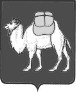 ТЕРРИТОРИАЛЬНАЯ ИЗБИРАТЕЛЬНАЯ КОМИССИЯГОРОДА КОПЕЙСКАПОВЕСТКА ЗАСЕДАНИЯ № 185Дата: 27 июля 2020 года.Место проведения: 311 кабинет.Начало заседания: 9-001. О регистрации Сутягина Геннадия Петровича    кандидатом в депутаты Собрания депутатов Копейского городского округа по одномандатному избирательному округу № 21(докладчик: секретарь комиссии М.В.Бочарникова)2. О регистрации Яковлева Алексея Александровича    кандидатом в депутаты Собрания депутатов Копейского городского округа по одномандатному избирательному округу № 24(докладчик: секретарь комиссии М.В.Бочарникова)3.  О регистрации Гордеевой Натали Валерьевны   кандидатом в депутаты Собрания депутатов Копейского городского округа по одномандатному избирательному округу № 4(докладчик: секретарь комиссии М.В.Бочарникова)4. О регистрации Генералова Евгения Владимировича    кандидатом в депутаты Собрания депутатов Копейского городского округа по одномандатному избирательному округу № 1(докладчик: секретарь комиссии М.В.Бочарникова)5. . О регистрации Бароненко  Анатолия Сергеевича    кандидатом в депутаты Собрания депутатов Копейского городского округа по одномандатному избирательному округу № 11(докладчик: секретарь комиссии М.В.Бочарникова)6.  О регистрации Галкина Петра Юрьевича    кандидатом в депутаты Собрания депутатов Копейского городского округа по одномандатному избирательному округу № 20(докладчик: секретарь комиссии М.В.Бочарникова)7.  О регистрации Виноградова Алексея Николаевича   кандидатом в депутаты Собрания депутатов Копейского городского округа по одномандатному избирательному округу № 25(докладчик: секретарь комиссии М.В.Бочарникова)8.  О регистрации Ахметова Рамиля Раисовича   кандидатом в депутаты Собрания депутатов Копейского городского округа по одномандатному избирательному округу № 25(докладчик: секретарь комиссии М.В.Бочарникова)Секретарь комиссии                                                       М.В.Бочарникова